MINISTÉRIO DA EDUCAÇÃO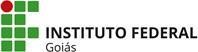 SECRETARIA DE EDUCAÇÃO PROFISSIONAL E TECNOLÓGICA INSTITUTO FEDERAL DE EDUCAÇÃO, CIÊNCIA E TECNOLOGIA DE GOIÁS PRÓ-REITORIA DE PESQUISA E PÓS-GRADUAÇÃORELATÓRIO FINAL – CADASTRO DE PROJETO DE PESQUISATÍTULO DO PROJETO“xxxxxxxxxxxxxxxxxxxxxxxxxxxxxxxxX”NOME DO COORDENADOR:LOCAL, Mês/AnoIdentificação do Projeto Identificação do Projeto Título do Projeto:Coordenador:Vigência:Edital vinculado:Introdução (máximo de 02 páginas)(introduzir o problema de pesquisa, constando informações da literatura, citando os objetivos da pesquisa e dando uma idéia geral da etapa que a pesquisa se encontra)Metodologia (O que foi utilizado para responder/apontar solução para as questões abordadas no projeto? Descrição clara dos procedimentos utilizados, de forma que possam ser reproduzidos com os materiais e equipamentos descritos)Análise e Resultados  (A descrição dos resultados obtidos deve ser clara e objetiva, resumindo os principais resultados,    que poderão ser explicitados por meio de tabelas e figuras.) Contribuição do projeto criação de produtos, processos ou políticas públicasContribuição do projeto para difusão e transferência do conhecimento Indique os itens da produção científica, técnica, artística ou cultural da equipe, gerados no período, relacionados ao projetoConclusão (O que os resultados obtidos significam? Como esses resultados ajudam a resolver o problema? Quais as principais dificuldades encontradas?) Perspectivas de Continuidade ou Desdobramento do Trabalho(O Projeto foi concluído ou será continuado?)Referências Bibliográficas(Listar todos os trabalhos consultados e citados neste relatório, segundo as normas da ABNT)